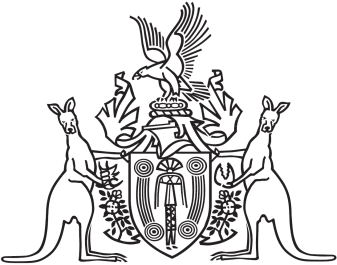 Northern Territory of AustraliaGovernment GazetteISSN-0157-833XNo. S12	22 March 2017Northern Territory of AustraliaWeeds Management ActApproval of Weed Management Plan
for Athel Pine (Tamarix Aphylla)I, Lauren Jane Moss, Minister for Environment and Natural Resources: (a)	under section 10(1) of the Weeds Management Act, approve the plan entitled "Weed Management Plan for Athel Pine (Tamarix aphylla) 2016" and prepared by the Weed Management Branch of the Department of Environment and Natural Resources, as a weed management plan for the purposes mentioned in section 10(1)(a) to (d) of the Act; and(b)	under section 11(4) of the Act, specify that the plan is to remain in force for 10 years on and from the date on which this instrument is published in the Gazette.Dated 23 February 2017L. J. MossMinister for Environment and Natural ResourcesNorthern Territory of AustraliaWeeds Management ActAppointment of Weed Management OfficerI, Joanne Townsend, Acting Chief Executive Officer of the Department of Environment and Natural Resources, as the delegate of the Minister for Environment and Natural Resources, under section 24(1) of the Weeds Management Act, appoint Ranid Peter May to be a weed management officer.Dated 15 March 2017J. TownsendActing Chief Executive Officer